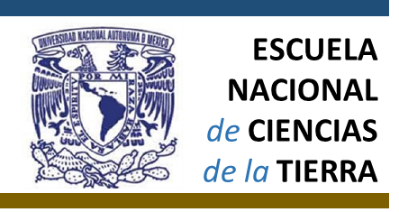   FORMATO  DE  REPORTE   DE LA   PRÁCTICA  DE CAMPO                           Nombre de la asignatura:Objetivo de la práctica:¿Se cumplieron los objetivos de la práctica? Actividades que se  realizaron:Si es el caso, comentarios sobre alguna situación especial que se presentó durante el desarrollo de la práctica:Ciudad Universitaria, Cd. Mx., a    de   de 202.__________________________________________________________________Nombre y firma del  grupo docente responsable de la práctica de campoVo Bo_________________________________________Dra. Blanca Emma Mendoza OrtegaSecretaria Académica